黃子庭老師履歷與學術研究成果姓名黃子庭（Tzu-Ting Huang）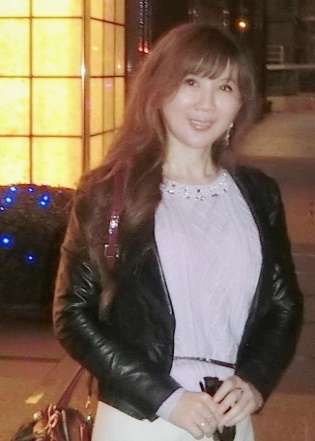 聯絡方式TEL: 05-2732854Email:tth7990@yahoo.com學歷國立中山大學中國與亞太區域研究所博士現職副教授研究領域國際政治經濟學、公共經濟學、自由貿易與區域經濟整合、文化與國際生活禮儀、全球化與產業經濟、廣告與行銷國際政治經濟學、公共經濟學、自由貿易與區域經濟整合、文化與國際生活禮儀、全球化與產業經濟、廣告與行銷教學課程文化與國際生活禮儀、全球化與產業經濟、廣告與行銷、全球化與多元文化文化與國際生活禮儀、全球化與產業經濟、廣告與行銷、全球化與多元文化詳細資訊個人履歷與學術研究成果個人履歷與學術研究成果主要學歷國立中山大學中國與亞太區域研究所博士主要經歷學術期刊審查與編輯教育部數位教學課程審查委員擔任台中度量衡同業公會顧問擔任台中儀器同業公會顧問參與校內教學卓越計畫榮譽與服務事項1.嘉義大學102學年度傑出通識教育教師2.嘉義大學100年度教師專書獎勵3.嘉義大學104學年度教師教學特優獎期刊論文1.Tzu-Ting Huang, Japan’s FTA Strategy in the 21th Century: Leveraging between RCEP and TPP, Taiwanese Journal of WTO Studies (June 2016), pp.29-73.2.黃子庭，2016年4月，〈習近平主政下中歐關係的再定位：邁向「全面性策略夥伴關係」？〉，《全球政治評論》，第54期，頁45-75。3.黃子庭，2016年3月〈日本參與TPP談判的政治經濟學及五大「神聖領域」關鍵農業議題〉，《台灣經濟論衡》，第14卷第1期，頁64-99。4.Tzu-Ting Huang, Globalization and Revitalizing of Endangered Languages, Journal of Globalization and Multicultralism, No.3(Dec 2015), pp.1-10.5.Tzu-Ting Huang, Options of Laws and Policies of Anti-Cyber bullying~ Beyond Real Name Registration System, Journal of Law and Public Governance, No.3(Dec 2015), pp.1-16.6.Tzu-Ting Huang, Media Representation of Taiwan’s New Female Immigrants in Documentaries, Contemporary Chinese Political Economy and Strategic Relations: An International Journal(CCPS), Vol.1, No.2 (August 2015), pp333-350. 7.黃子庭，中國稀土霸權下的中歐夥伴關係博奕，東亞論壇季刊，488期（2015年6月），頁39-60。8.黃子庭，2014年10月，〈東亞的權力轉移：中國大陸劃定東海航空識別區的啟示與意涵〉，《中共研究》，2014年第12期，頁78-98。9.黃子庭，2014年10月，〈紐西蘭FTA的發展與挑戰：中型強權外交的觀點〉，《全球政治評論》，第48期，頁123-150。7.黃子庭，2014年9月，〈美韓FTA與TPP作為美國亞太再平衡主要經濟戰略的思考〉，《東亞論壇季刊》，第485期，頁1-24。8.黃子庭，2012年2月，〈全球化下的勞工權與貿易聯結：以美國雙邊FTA中的勞工標準作為檢視〉，《台灣經濟論衡》，第10卷第2期，頁46-76。9.黃子庭，2011年12月，〈美國推動跨太平洋經濟夥伴的議題癥結與前景分析〉，《慈惠通識學術專業期刊》，第1期，頁39-60。10.黃子庭，2011年11月，〈中國的FTA策略〉，《中共研究》，第45卷第11期，頁81-92。11.黃子庭，2011年1月，〈台灣洽簽FTA的亞太經濟戰略：區域架構角色的觀點〉，《國際關係學報》，第31期，頁81-112。12.黃子庭，2010年12月，〈通識教育中視聽媒體的運用：以民主與法治課程為例〉，《課程研究》，5卷1期，頁127-143。13.黃子庭，2009年7月，〈印度參與WTO的談判策略：建構主義的分析〉，《全球政治評論》，第27期，頁21-60。14.黃子庭，2008年11月，「全球社會合約建構與貿易政治變遷：NGOs在WTO中的參與及挑戰〉，《嘉義大學通識學報》，第6期，頁277-320。15.黃子庭，2008年1月，〈日本利益團體在自由貿易政策上的遊說要素與角色扮演：以『日本經濟團體連合會』及『日本農業協同組合』為例〉，《台灣經濟論衡》，第6卷第1期，頁68-91。16.黃子庭，2007年9月，〈以日、德經驗論台灣跨域治理的法制思維及策略〉，《嘉義大學通識學報》，第5期，頁417-466。17.黃子庭，2007年10月，〈新加坡社會福利政策：國家統合主義下的國家與社會團體互動分析〉，《全球政治評論》，第20期，頁111-150。18.黃子庭，2004年12月，〈志願性福利組織和政府的互動模式：以新加坡為例〉，《非營利組織管理學刊》，第3期，頁1-24。19.黃子庭，2004年12月，〈美國－新加坡自由貿易協定（USSFTA）的政經分析及其對東協的意涵〉，《嘉義大學通識學報》，第2期，頁257-281。20.黃子庭，2004年3月，〈新加坡志願性福利組織和政府公部門的互動關係探討〉，《社區發展季刊》，第105期，頁381-399。研討會論文1.黃子庭，中國與21世紀海上絲綢之路國家海洋政治的競合，第十二屆海洋論壇：海洋事務與世界海洋日  地點：台中東海大學社會科學院SS423，2015年6月6日，主辦單位：東海大學政治系與行政院海巡署。2.黃子庭，中國稀土政策在中歐關係中的角色，2015年中國大陸研究年會暨「習近平主政兩週年大陸的治絲益棼」學術研討會，時間：2015年03月13－14日/地點：南華大學雲水居國際會議廳/主辦單位：南華大學國際事務暨企業學系。3. 黃子庭，Media Representation of Taiwan Female Immigrant Films in Documentaries發表於The 2014 International Conference on Asia-Pacific Studies，“Migration and Transformation in the Asia-Pacific”時間：2014年11月13日 /地點：國立中山大學/主辦單位：國立中山大學中國與亞太區域研究所。4.Tzu-Ting Huang，The Challenges of Thailand's FTA Policy Process and Their Implications for Taiwan，發表於2014臺灣公共行政與公共事務系所聯合會年會暨國際學術研討會「政府治理與公民行動」，時間：2014年5月25日/地點：淡江大學驚聲國際會議廳 /主辦單位：臺灣公共行政與公共事務系所聯合會/承辦單位：淡江大學公共行政學系。5.黃子庭，〈新典範或新難題?TPP中可能的環境條款分析〉，發表於2014亞太區域研究學術研討會「亞太區域的社會安全與行政治理」，時間：2014年3月14日/地點：國立中山大學社會科學院 1005室/主辦單位：國立中山大學中國與亞太區域研究所。6.黃子庭，〈美韓FTA與TPP作為美國亞太再平衡主要經濟戰略的思考〉，發表於2013年中華民國國際關係學會年會：「變動世界中的衝突與和平」（Conflicts and Peace in the Changing World）（時間：2013年12月7日/地點：中央研究院政治學研究所）7.黃子庭，〈紐西蘭FTA的發展與挑戰：中型強權的觀點〉發表於2013年中國政治學會年會暨「全球政經局勢的變與不變：國家vs社會/環境vs 發展/分配vs正義」國際學術研討會（日期：2013年11月16日/地點：中興大學社管大樓）8.黃子庭，〈520之後馬政府兩岸政策及外交發展的評估與前瞻〉 發表於東海大學政治系「第十屆中部外交論壇」（日期：2012年5月24日/地點：東海大學社會科學院SS524會議室）9.黃子庭，2011年11月11日，〈如何從通識課程中培育公民素養：以『全球化與多元文化』課程為例〉，「大同大學通識教育與公民素養研討會」會議論文，尚志教育研究館B205演講廳、106會議室。10.黃子庭，2010年11月7日，〈台灣洽簽FTA的亞太經濟戰略：區域架構角色的觀點〉，2010年中國政治學年會暨學術研討會「能知的公民？民主的理想與實際」會議論文，中山大學圖資大樓11樓1106會議室。11.黃子庭，2009年12月18日，〈通識教育中視聽媒體的運用：以民主與法治課程為例〉，「2009年海峽兩岸通識教育研討會」會議論文，嘉義大學行政大樓4F瑞穗廳。頁81-99。12.黃子庭，2003年3月30日，〈新加坡的社會福利政策〉，國立中山大學社會科學院中山學術研究所會議室（社2011），第16屆中山學術與國家發展研討會議「全球化與區域化」會議論文。學位論文黃子庭(2005)，《新加坡社會福利政策：國家統合主義的分析》，中山大學中國與亞太區域研究所博士論文。專書黃子庭，2012年12月，《亞太國家FTA的發展與挑戰：以美、日、韓為例》。高雄：麗文文化。